School Closure Daily Planning- Crystal ClassDATEReadingWritingMathematicsTopicTuesdayRead the Maya Creation Story.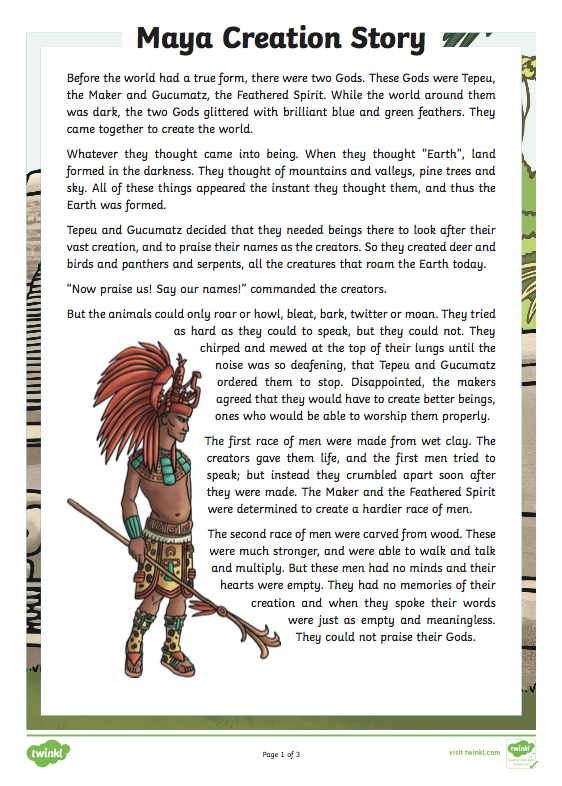 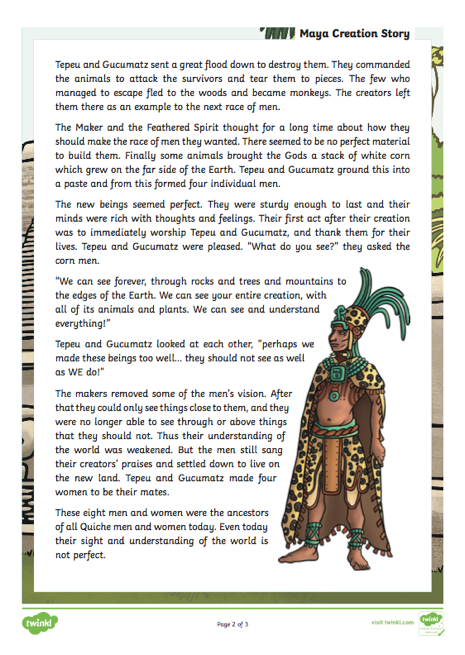 COLD write – without any support from me or anyone at home write a playscript involving characters of your choice.Mathletics – your choiceUse the internet to further research about the Mayan civilization.